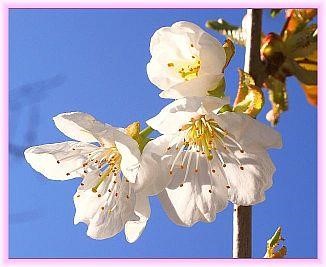 Het overwinnen van onverschillig leven en geestelijke desinteresse  Gegroet, jij aardse boodschapper van hemelse liefde! In het hemelse wezen is er opnieuw grote vreugde dat je het innerlijke Woord van God wilt ontvangen door een hemels zuiver wezen van licht met innerlijk verlangen. Je hebt altijd de vrijheid om dit te accepteren of niet. Uw vrije instemming behaagt ook mij, uw beschermwezen, zodat ik u een korte instructie kan brengen vanuit de hemelse bron van de Ik Ben. U hebt dit bevestigd met uw hoofdknik en ik kan beginnen met de goddelijke inspiratie. Nu, na een paar maanden aards bestaan, ben je weer klaar om moedig het Innerlijke Woord in je op te nemen, dat je moet helpen om weer hoger te gaan vibreren, vooral in je ziel. Dit inspireert ook je lichaamscellen in de celkern om hoger te vibreren en meer energieën te bereiken. Beschrijving van de vroegere levenssituatie van de ontslagene In de boodschap van vandaag vanuit de hemelse Ik Ben Bron, het grootste magazijn van kennis in de hele schepping, wil de Geest van God de lezers/luisteraars van de Liefdesdruppels eerst informeren over de vroegere levenssituatie van de Omroeper. Na de bilaterale liesoperatie heeft de stichter een vrij lange periode van pijn gekend, waarin hij veel heeft geleden. De ondraaglijke pijn op de operatieplaatsen deed zich gedurende langere tijd voor omdat veel zenuwbanen werden doorgesneden en weefselplaatsen ernstige verwondingen opliepen. Het herstel van de beschadigde cellen duurt op oudere leeftijd vele maanden, soms zelfs enkele jaren, als de betrokkene gedurende lange tijd niet lichamelijk actief is geweest of de spieren en gewrichten nauwelijks heeft belast, zoals in het geval van de stichter is gebeurd. Door jarenlang elke dag lang te zitten en het woord van Gods Geest te ontvangen, werden veel spieren langzaam slap door het gebrek aan beweging en werd de bloedtoevoer naar het lichaam slechter en slechter. Maar omdat de boodschapper door de inspiraties in een hoge geestelijke trilling was en veel goddelijke energieën had geabsorbeerd, merkte hij geen vermoeidheid en voelde hij zich zeer goed, zelfs nog lange tijd daarna. Daardoor dacht hij ten onrechte dat hij geen dagelijkse lichamelijke oefeningen nodig had. Helaas begon hij pas na vele jaren klachten te krijgen in de bewegende delen van zijn lichaam. Dit is een van de redenen waarom zijn genezingsproces in het heupgebied zeer traag verliep en de pijn minder was. Omdat een stichter zeer gevoelig is of de pijnimpulsen van de cellen sterker waarneemt, is zijn ziel-menselijke bewustzijnstrilling verminderd, waardoor hij de hoge goddelijke lichtstraling van een boodschap via de zielenkern niet meer kan ontvangen. De reden waarom de prediker de inspiratie stopzette, was omdat hij na zijn operatie voelde dat zijn fysieke vibratie of zijn cellulaire vibratie niet meer zo hoog was dat hij ongehinderd de geest van God kon ontvangen. Hij werd lang geleden door de Geest van God gewaarschuwd om het Innerlijke Woord niet te benaderen als zijn celtrilling te laag is. Uit deze korte beschrijving hebben de lezers/luisteraars van de Liefdesdruppels nu geleerd waarom hij zo lang geen boodschap kon ontvangen of waarom hij het innerlijke Woord van God niet durfde te benaderen.     De universele geest van liefde, die het grootste empathie heeft voor hemelse en buitenaardse wezens en ook voor het kleinste levende wezen, begrijpt de aardse herauten die steeds weer in aards gewaad incarneren voor hun heilstaak vrijwillig in hemels wezen aangenomen, zodat de geestelijke onwetendheid onder de mensen door de boodschappen van verlichting minder wordt en zij leren hoe zij door eigen geestelijke inspanningen de weg terug kunnen vinden naar hun hemelse huis van licht.  De hemelse wezens die eens als herauten in het aardse gewaad werkten, verstaan ook de vergeestelijkte mensen die openbaringen van God uit de hemelse bron ontvingen en deze doorgaven aan vertrouwde, geestelijk geïnteresseerde mensen. Tijdens de ontvangst van het Innerlijke Woord van God zijn zij in een hoge zielsmenselijke trilling en voelen de innerlijke stroom van liefde als een heerlijk gevoel van geluk. Daarom willen zij er zo lang mogelijk in blijven en voelen zij het vaak in zichzelf. Maar de herauten mogen niet vergeten dat zij een menselijk kleed bezitten dat door de vroegere gevallen wezens tot materie werd geprogrammeerd en van hen genetische herinneringen ontving voor de opbouw en instandhouding van het leven. Dit betekent dat de mens steeds opnieuw energetisch geladen voedseldeeltjes en nog veel meer moet opnemen voor zijn levensonderhoud en gezondheid. Hij moet ook regelmatig zorgen dat hij voldoende zuurstof binnenkrijgt en aan lichaamsbeweging en ontspanning doet. Veel vaders schonken hier geen aandacht aan, waardoor zij ernstig ziek werden en voortijdig stierven. Daarom waarschuwt de Geest van God de predikers van vandaag om zichzelf niet te schaden door hun overijverigheid. De opnamepauze had ook een positieve kant voor de heraut Zijn volkomenheidsontwikkeling is ongemerkt in enkele maanden gestaag doorgegaan, dat wil zeggen, zijn ziel heeft in het aardse leven vele nieuwe indrukken opgedaan en ook zijn mens, het zielenkleed. Dus niets was tevergeefs!  Dit betekent dat de geestelijke innerlijke woordbreking hem heeft geholpen om meer wereldse en geestelijke indrukken te verzamelen, die een heraut kan gebruiken om meer vooruitziend te denken, vooral menselijk en geestelijk. Dit maakt het hem mogelijk de wereldgebeurtenissen en de menselijke en geestelijke verbanden op een logische manier te begrijpen en ze geestelijk beter in te delen. Dit is zeer noodzakelijk voor aardse herauten, omdat zij na verloop van tijd weer nieuwe situaties moeten leren kennen en doorleven, om uit de nieuwe ervaringen belangrijke indrukken voor het zielsmenselijk algeheel bewustzijn op te doen. Dit helpt de Geest van God om meer diepgaande boodschap uitspraken te openbaren door de meer volwassen prediker, omdat hij hiervoor opslag vindt in zijn hersencellen. Indien echter pretendenten pretenderen de ene goddelijke ingeving na de andere van binnenuit te ontvangen, dan is het voor hen niet meer mogelijk om door tijdgebrek en de voortdurende bezigheid met de boodschappen nieuwe levenservaringen in het hogere en lagere bewustzijn op te doen, om er diep over na te denken en ze geestelijk beter te vatten. Nog iets wetenswaardigs van de Geest van God voor jullie innerlijke mensen om over na te denken: Alleen die persoon is wijs die vele positieve en negatieve situaties heeft doorleefd en met innerlijke goddelijke hulp heeft geprobeerd zijn ervaringen op een geestelijk consistente manier in zijn zielsmenselijk bewustzijn te classificeren, zonder zichzelf als een bijzonder intelligent of slim persoon te beschouwen. Zo iemand leeft nederig op de achtergrond zonder zich met zijn kennis te presenteren. Maar zij die in hun menselijk bewustzijn veel boekenwijsheid hebben verzameld en hun kennis in lezingen aan anderen overdragen, zijn vanuit hemels-goddelijk standpunt geen wijze mensen. Zelfdwang van vele herauten uit spirituele onwetendheid De herauten die voortdurend hun goddelijke boodschappen uitspreken of opschrijven, zitten gevangen in een opgelegde en onvrije zelfdwang, omdat zij ten onrechte menen dat zij de goddelijke mededelingen voortdurend moeten optekenen en doorgeven voor de trouwe toehoorders en lezers, opdat deze geestelijk kunnen rijpen. Waarlijk, dit was nooit het standaarddoel voor de trouwe hemelse herauten op aarde. Eeuwen geleden ontvingen zij zulke valse informatie van misleide, aan de aarde gebonden fanatieke zielen en gaven die door aan andere herauten, waardoor zelfs nu nog velen gevangen zitten in hun zelfopgelegde dwang. Dit programma beheerst hen dagelijks opnieuw, waarbij zij ten onrechte geloven dat zij hun dag moeten doorbrengen met het ontvangen van goddelijke inspiratie en het corrigeren daarvan. Sommigen houden zich hiermee bezig tot het punt van totale uitputting, waardoor hun zenuwstelsel zeer gespannen wordt. De gevolgen van hun eigen overspannenheid leiden uiteindelijk tot lichamelijk lijden. Maar vanuit het perspectief van de hemelse geest van liefde zou dit niet het geval hoeven te zijn als de herauten afscheid zouden nemen van hun zelfopgelegde beperkingen.  De meeste ware hemelse herauten die op aarde bestonden, werden geestelijk misleid door misleidende uitspraken van andere mediamieke mensen die nietsvermoedend transmissies ontvingen van buitenwereldse fanatiek-religieuze aardgebonden zielen. Deze bemoeizuchtige zielen beweerden dat de God-Geest de herauten te allen tijde kon beschermen tegen het binnenspringen van zeer laag-trillende, duistere zielen, zelfs als zij ooit eerder werelds georiënteerd waren geweest of in disharmonie verkeerden, omdat Hij hen beschermend omhult met Zijn hoge lichtkracht voor en tijdens de inspiratie. Maar dit is niet mogelijk in deze Valwereld, vanwege haar lage trillingswettigheid en duistere straling. Tragisch genoeg hebben vele herauten dit geloofd en het resultaat is geweest dat zij zich op elk moment van de dag openstelden voor de Geest van God in hen, zelfs op een tamelijk lage trilling.  De heraut heeft dit met een droevig hart moeten ervaren met enkele bekenden - vroegere verkondigers van God die nu diep gevallen zijn. Moge deze kennis uit de hemelse Ik Ben bron uiteindelijk ook de goedhartige herauten bereiken, zodat zij meer zorg voor zichzelf dragen ter zelfbescherming. Dit is de innige wens van de hemelse geest van liefde, die slechts een ingeving doorgeeft aan het beschermende wezen van de omroeper, die hij graag kan aanbieden aan geestelijk openstaande mensen. De God-Geest heeft geen geheimen voor de zuivere wezens, maar ook niet voor de mensen en de zielen in de Fallein. Bij God zijn er geen uitverkorenen in het hemelse wezen en dit geldt ook voor het leven buiten de hemel, dus ook voor de mensen van deze wereld. De Geest van God heeft nooit gelovigen op aarde uitgekozen en hun gezegd, sommige van Zijn boodschappen voor de gelovigen geheim te houden. Maar helaas is dit vandaag de dag nog steeds het geval! Waarlijk, duizenden jaren geleden, toen fanatieke godsdienstige mensen van verschillende culturen en standen geleidelijk kleinere en grotere godsdiensten in deze wereld begonnen te stichten en hoge geestelijken de leiding overnamen, begon de rampspoed op deze aarde voor het nog vrije God-gelovige volk van het hart. De leidende geestelijken beweerden plotseling dat zij door God waren uitverkoren om hemelse openbaringskennis te verzamelen voor het God-gelovige volk en deze achter slot en grendel te bewaren. Vanaf die tijd verzamelden zij ijverig geestelijke kennis in hun land en ook daarbuiten uit de nog bewaard gebleven schriftelijke overleveringen, deels van overleden hemelbewoners, maar overwegend van gevallen herauten en ook van hoge geleerden uit verschillende culturen. Nu begonnen zij enige kennis uit de geschreven documenten in hun geloofssysteem op te nemen en uitspraken uit te sorteren die niet pasten in hun religieuze bedoelingen, de beschouwing van God en het vrije, rechtvaardige gelijkheidsleven van de hemelse tweeverbondenheid. In plaats daarvan gaven zij er de voorkeur aan een mannelijke suprematie te bedenken waarin de vrouw aan de man onderworpen moest zijn. Geleidelijk aan ontstond hun zogenaamde Heilige Schrift, een geestelijk-religieus allegaartje waaruit zij preken samenstelden en die zij voorlazen aan hun gelovigen. In een later tijdperk waren de hoge mannelijke geestelijken van mening dat hun zogenaamde Heilige Schrift aanvulling behoefde, opdat de gelovigen zich aan hun godsdienst zouden binden en met eerbied naar hen, Gods uitverkoren, zogenaamd onfeilbare geestelijken, zouden opkijken. Ze hebben het daar niet bij gelaten. Zij beweerden eens dat zij de absolute waarheid van God bezaten, die onveranderlijk was. Maar zij slaagden daarin alleen met de steun van wereldse heersers en hun machtsinvloed op het onderdanige volk. Bijna geen enkele gelovige, noch duizenden jaren geleden, noch tot op de dag van vandaag, heeft ontdekt dat de hoge geestelijken van de verschillende godsdiensten niet van God afkomstig zijn. Zij die hen doorzagen, leefden niet lang - onder hen was Jezus van Nazareth. Ook nu nog, in de aardse eindtijd, weten mensen die in God geloven nauwelijks dat geen enkele religieuze gemeenschap of kleinere religieuze groeperingen volgens goddelijke instructie zijn gesticht, maar altijd in de eigen wil van vroegere religieus fanatieke mensen. Veel mensen die gebonden zijn aan een religieuze gemeenschap geloven geestelijk nog steeds blindelings dat de hoge geestelijken door God waren uitverkoren en van Hem de opdracht hadden gekregen om de grote verzameling religieuze kennis in oude geschriften in verschillende talen te beschermen tegen andersdenkenden en ongelovigen en ook om deze geheim en achter slot en grendel te houden voor de leden van de religie. Vanuit hemels oogpunt is dit een triest feit voor oprechte God-gelovige mensen die de afgelopen millennia zijn misleid met religieuze kennis. Maar nog meer voor de zielen aan gene zijde, die uit vrees voor de hooghartige geestelijkheid geen nieuwe kennis uit de hemelse bron over zuivere wezens willen aanvaarden, omdat zij menen dat de geestelijkheid dichter bij God staat en als enige bevoegd is hen thuis te leiden in het hemelse wezen. Deze beknopte kennis uit de goddelijke Ik Ben bron moet jullie goedhartige mensen inspireren om vooruitziend te denken. Maar u kunt het ook verwerpen, want u bent eeuwig vrije, onafhankelijke kosmische wezens en beslist zelf in welke richting van denken en leven u uw ziel-menselijk bewustzijn wilt sturen. Nu kunt u beter begrijpen waarom de geestelijke onwetendheid onder de mensen steeds meer toenam, evenals de onverschilligheid tegenover nieuwe kennis uit de hemelse bron. Dit leidde ertoe dat de meeste religieuze mensen en zij die de spirituele zin van het leven zochten, zich liever wendden tot wereldse attracties en genoegens. Daarom is het ook nu nog zo dat slechts weinigen openstaan voor geestelijke kennis en ook nauwelijks voor transmissies uit de hemelse bron van de Ik Ben Godheid via trouwe, hartelijke en oprechte herauten.  Wij zuivere hemelse wezens betreuren dit ten zeerste. Hieruit blijkt dat de terugkeer van alle in de zondeval levende wezens naar het hemelse wezen met vele kosmische eonen kan worden vertraagd of dat hun terugkeer naar huis lang kan voortduren.  Onverwachte gevolgen van onaantrekkelijke karaktereigenschappen Vooral nu in de aardse eindtijd zijn slechts weinigen bereid zichzelf te erkennen of hun onaantrekkelijke karaktereigenschappen toe te geven wanneer men hen daarop wijst - dit is ook het geval met veel geestelijk georiënteerde mensen. De Geest van God vraagt deze mensen meerdere malen per dag in de spiegel van kennis te kijken, zodat hun ziel na dit aardse leven niet weer magnetisch aangetrokken zal worden tot deze lage wereld of soortgelijke andere werelden, zoals vaak gebeurt. Voorwaar, de andere laag-lichtende rijken zijn vol van egoïstische zielen die vroeger in deze wereld of op andere planeten van de materiële kosmos leefden, en daar moeten zij nu met hun etherische lichamen samenleven met gelijkgestemde, zeer bezwaarde zielen. Hun communicatie met elkaar is niet anders dan voorheen op de laag vibrerende, materiële valplaneten in dit zonnestelsel of vele andere zonnestelsels waar mensachtige wezens reeds lang leven. Door hun egoïstische, zelfingenomen manier van leven zijn zij twistzieke wezens geworden. In overeenstemming met hun herinneringen aan vooringenomenheid en bazige dominantie, veroorzaken zij altijd onrust in hun leefomgeving en ook op de subtiele planeten. Dit brengt hen in verschrikkelijke confrontaties met de bewoners van de planeet, waarbij zij elkaar afschuwelijke beelden zenden.  U moet zich niet aangetrokken voelen tot deze duistere planeten in de subtiele of stoffelijke valkheid, want daar wacht u hernieuwd onuitsprekelijk hartzeer. Begrijp alsjeblieft dat het zo ontzettend belangrijk voor je is om je duistere zielsschaduwen, die in gelijke mate in je boven- en onderbewustzijn zijn opgeslagen en werkzaam zijn, diepgaand te onderkennen, er met innerlijke goddelijke hulp hartgrondig berouw over te hebben en je er geleidelijk van te bevrijden zonder zelfdwang (fanatisme) - geef niet op, ook niet als je weer eens van de wagen valt. Houd niet op meer goddelijk licht in u te laten door uzelf te overwinnen om eerlijk een onaantrekkelijke vergissing toe te geven en die meerdere malen vanuit geestelijk en menselijk standpunt met meer vooruitziende blik te belichten. Je moet jezelf afvragen waarom je zo bent of waarom je zo onaangenaam op iemand hebt gereageerd. Dit zal u helpen een beter overzicht te krijgen van uw dagelijks innerlijk leven, dat bestaat uit gedachten, gevoelens en gewaarwordingen. Misschien zal menig lezer/luisteraar van de liefdesdruppel-openbaringen van het hemelse wezen daardoor nu bedachtzamer worden en beseffen dat hij meer voor zijn ziel of zijn toekomstige leven aan gene zijde moet doen door zijn onverschillige levensfase en geestelijke desinteresse te boven te komen. Veel religieuze en ook spiritueel georiënteerde mensen leven meer onverschillig van dag tot dag, dat wil zeggen dat het hen niet kan schelen wat er met hun ziel gebeurt na het aardse leven. Daarom stellen zij zich open voor wereldse prikkels en afleidingen die hen geestelijk afstompen en hun vibratie en levensenergie naar beneden halen. Dit zou niet het geval hoeven te zijn als zij zichzelf een nieuw positief doel in het leven zouden stellen. Dan zouden zij meer levensvreugde ontvangen vanuit hun innerlijke ziel en steeds meer op zoek gaan naar kennis uit de hemelse bron en beschrijvingen van het heerlijke leven van de hemelse wezens waarin zij eens leefden en opnieuw gelukzalig zullen leven met een hartelijk dubbel.  Denk alstublieft diep na over de nieuwe goddelijke mededeling en vind uw weg uit uw onverschilligheid, vooral degenen die zich nu aangesproken voelen. De hemelse liefdesgeest wenst u dit van harte toe en ook alle zuivere wezens van het hemelse licht! Dit was een goed nieuw begin of herintrede in de goddelijke inspiratie voor de heraut vandaag. De goddelijke stroom van liefde stroomde weer ongehinderd door de ziel van de omroeper in zijn menselijk bewustzijn, dat ik, zijn beschermend wezen, kon doorgeven. Ik ben heel blij dat ik er na enkele aardse maanden in geslaagd ben hem deze hemelse boodschap van God over te brengen, waarin enkele wetenswaardige uitspraken staan voor geestelijk open mensen die een nieuwe geestelijke prikkel en start nodig hebben om weer geestelijk te ontwaken en verder te rijpen in het zielsmenselijk bewustzijn. Dan is er voor hen een grote mogelijkheid om opnieuw vele geestelijke stappen te zetten op het innerlijke pad, dichter bij het hemelse Wezen, om opnieuw een glorieus wezen van licht te worden dat permanent samenleeft met gelijkgestemde, begripvolle en hartverwarmende wezens in vrijheid van zijn en gelijkheid, rechtvaardigheid en gelukzaligheid in de intieme geborgenheid van de geest van liefde.  